A: How are your grandparents? (1)B: My grandmother is fine(2), but my grandfather isn’t good. (3)A: What happened（怎麼了）to your grandfather?B: He has bad health.(4) He’s in the hospital now.  I should care about my grandfather’s health.(5)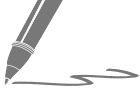 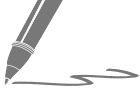 1.2.3.4.5.Who is in the hospital? (1) A’s grandfather (2) B’s grandmother (3) B’s grandfather. Does B’s grandmother have good health? (1) Yes (2) No (3) We don’t know.      1. They / live / happy / together  (改寫畫線處並完成句子)2. She/ eat / her dinner / slow   (改寫畫線處並完成句子)3. He makes us happy.  (依畫線部分造原問句)1. Our teacher can’t stop her own _______________ (angry).2. Amy is a _______________ (success) teacher.3. She is crazy _______________ that singer.4. She is a happy girl, but she is a little bit _______________ (laziness).5. Her happiness _______________ (make) us_______________ (happily).1. 他應該關心他的家人。2. 他們太喜歡那個演員。(請用crazy造句)3. 我妹妹正慢慢地看書。4. 她的媽媽正生氣地對她說話。5. 他們快樂地住在一起。英文中文1.2.3.4.5.句子第1題第2題第3題第4題第5題得分